Samodzielny Publiczny Zakład Opieki Zdrowotnej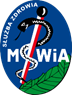 Ministerstwa Spraw Wewnętrznych i Administracji we Wrocławiuul. Ołbińska 32, 50 – 233 Wrocław Wrocław, dn. 23.06.2023r. Sygnatura postępowania: ZZ-ZP-2375 – 17/23            Dot.: postępowania prowadzonego w trybie podstawowym bez negocjacji na: „Zakup i dostawę środków czystości dla SPZOZ MSWiA we Wrocławiu ul. Ołbińska 32 przez okres 12 miesięcy” WYJAŚNIENIA TREŚCI SWZDziałając na podstawie art. 284 ust.2 ustawy Prawo zamówień publicznych z dnia 11 września 2019r. (Dz. U. z 2022 poz. 1710 ze zm.), Samodzielny Publiczny Zakład Opieki Zdrowotnej Ministerstwa Spraw Wewnętrznych i Administracji we Wrocławiu zawiadamia, że wpłynął wniosek o wyjaśnienie treści specyfikacji warunków zamówienia dotyczący ww. postępowania:Pytanie nr 1Przedmiot Zamówienia - worki z podwójnym zgrzewem
Podwójny zgrzew mamy rozumieć jako zgrzew górny i dolny, czy inny rodzaj.Odpowiedź na pytanie nr 1: Zgrzew dolny podwójny   (chroniący przed pęknięciem u spodu)Pytanie nr 2Czy Zamawiający może wyjaśnić czy nie ma pomyłki w podaniu grubości mikronów standardy to:
35/50-18 mikronów
60/50-18
120/25-24
160/10-27
I jeszcze worki nie rolowane czy to też nie pomyłkaOdpowiedź na pytanie nr 2: 35/50-18 mikronów/nie ma pomyłki
60/50-18/nie ma pomyłki
120/25-24/nie ma pomyłki
160/10-27/ nie ma pomyłkiWorki mogą być rolowane, ale o tych samych parametrach jak w opisie.